Kerstmis 2021 | Open Deur | LiturgiesuggestiesBloeien in de nacht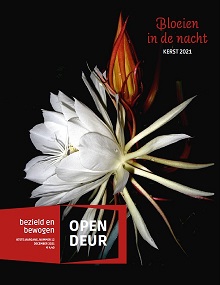 Deze liturgiesuggesties kunnen gebruikt als bouwstenen voor een viering in de dagen voor Kerst, op Kerstavond of op de dag van Kerstmis. U kunt ze ook in zijn geheel overnemen, waarbij u wel een keus moet maken uit de gesuggereerde liederen.Deze liturgie hoort bij het kerstnummer van Open Deur van 2021, ‘Bloeien in de nacht’. U vindt hierin dan ook verwijzingen naar verhalen, teksten of gedichten uit dit kerstnummer. We verwijzen dan naar het paginanummer.Begroeting Lieve mensen, hartelijk welkom in deze kerstviering.‘Bloeien in de nacht’, dat is het thema van deze viering.Bloeien in de nacht, kan dat?Iemand gaf ooit als antwoord: ‘In de donkerste tijd van het jaar vieren wij het feest van het licht. Je moet het lef maar hebben. Nog lang geen lente, hoe ver nog de zomer- en wij spreken over nieuw leven, hoogste bloei. Honger, dorst. Onrecht wereldwijd. En wij zingen van vrede. Vrede op aarde.Je moet het lef maar hebben. Wat beweegt ons? Een onuitroeibare droom. Een droom die ontspringt aan de diepste lagen van onze ziel.Kerst vier je tegen beter weten in. Alle reden om de hoop op te geven. Maar je weet beter, nóg beter. In naam van de droom vier je de overwinning van het licht. Licht dat altijd en eeuwig weer doorbreekt.’Lied ‘Licht in onze ogen’ 463: 1,2,3,4 en 5 (Liedboek, Zingen en bidden in huis en kerk)of ‘Kom tot ons, de wereld wacht’ 485: 1,2,3 (Gezangen voor liturgie)Aansteken van vijf kaarsenVaak duurt het lang voor een bloem opengaat. Elke zondag van Advent hebben we een kaars aangestoken om het verlangen levend te houden. We steken ze nu weer aan:- een kaars van verlangen naar God en goedheid- een kaars voor wie ons voorgingen in het verlangen- een kaars voor wie niet meer verlangen kunnen door somberheid of verdriet- een kaars met de vraag om weer als een kind te mogen worden en onbevangen te kunnen verlangen als een kind- en een vijfde kaars, de kaars van Christus, steken we aan en wij vragen God om het taaie verlangendat donker en dorheid nooit het laatste woord zullen hebbendat het zaad van geloof, hoop en liefde nooit vergeefs is gezaaiden dat wij tot bloei mogen komen, ook al is het nacht.Lied ‘Licht in onze ogen’ 463: 6, 7 en 8 (Liedboek, Zingen en bidden in huis en kerk)of ‘Kom tot ons, de wereld wacht’ 485: 4 en 5 (Gezangen voor liturgie )Gedicht ‘Lied van geloof, hoop en liefde’ (Open Deur pagina 7)Lied ‘Er is een roos ontloken’ 473: 1,2,3 (Liedboek, Zingen en bidden in huis en kerk)of ‘Er is een roos ontsprongen’440: 1,2,3 (Gezangen voor liturgie)Verhaal‘De legende van de kerstroos’Dichtbij het klooster was een groot bos en in dat bos woonde een goddeloze rover met zijn gezin. De abt van het klooster, abt Johannes, had het gerucht vernomen dat elke Kerstnacht het midden van het bos veranderde in een prachtige tuin. Zo vierde het bos van die rover de geboorte van Christus. Maar wie durfde zich in het bos van die vreeswekkende rover en zijn gezin te wagen om te zien of het gerucht waar was? Abt Johannes aarzelde, maar zijn nieuwsgierigheid won het uiteindelijk van zijn angst. Toen de kerstklokken begonnen te luiden, ging hij het bos in. Op het moment dat ze ophielden te luiden, verscheen er een licht. Abt Johannes zag dat de sneeuw zich begon terug te trekken. De grond begon groen te worden. Allerlei planten en bloemen schoten op. Abt Johannes' hart begon heftig te kloppen. De kale bomen kregen bladeren. Vogels begonnen er rond te vliegen. De planten en struiken begonnen te bloeien. Eekhoorntjes speelden in de bomen. Er kwam een vos met jongen, ze speelden met de kinderen van de rover. Een kind van de rover pakte een adder op en hing die als een ketting op zijn nek. De rover deelde bosbessen met een beer. De bloemen bloeiden, bloemen zo mooi als abt Johannes nog nooit had gezien. Het leek of de hemel op aarde was neergedaald. Abt Johannes zakte op de knieën van verwondering en dankbaarheid. Abt Johannes keerde terug naar het klooster met in zijn hand een paar witte bolletjes uit de Kersttuin. De monniken plantten ze in de kloostertuin. De hele lente, zomer en herfst gebeurde er niets met de bolletjes. Toen werd het winter. Alle bloemen en planten gingen dood. Maar op kerstavond, toen een monnik toevallig even in de tuin was, ontdekte hij het: waar de bolletjes waren geplant, waren stevige groene stengels opgekomen, met prachtige bloemen met zilverwitte bladeren. Ze werden 'kerstroos' genoemd. En ieder jaar bloeit in de winter de kerstroos. Alsof hij nooit kan vergeten dat ooit in de nacht, vlakbij goddeloze mensen, de grote Kersttuin heeft gebloeid.Lied ‘Midden in de winternacht’ 497 (Gezangen voor liturgie) of 486 (Liedboek, Zingen en bidden in huis en kerk)Uit de BijbelHabakuk 3,17-18Lied ‘Soms groet en licht van vreugde’ 910: 1 en 4 (Liedboek, Zingen en bidden in huis en kerk)of ‘Verblijd u in de Heer te allen tijd!’ 534: 1,2,3 (Gezangen voor liturgie)Uit de BijbelLucas 2,1-11Lied ‘Wij staan aan een kribbe’ 503 (Liedboek, Zingen en bidden in huis en kerk)of ‘Nu zijt wellekome’ 508: 1,2,3,4 (Gezangen voor liturgie)of een ander bekend KerstliedMeditatie ‘De geboorte van de morgenster’ (Open Deur, pagina 15)Lied‘Het volk dat wandelt in het duister’ 459: 1,3,5,7,9 (Gezangen voor liturgie) of 448: 1,3,5,7,9 (Liedboek, Zingen en bidden in huis en kerk)GebedHeer,Hoe zullen wij liederen maken van het licht,als het nacht is?Hoe zullen wij liederen zingenals er geen bloemen bloeien op ons pad?U kent onze gedachten, U peilt ons hart.U weet het als de nacht daar heerst,U lijdt met ons mee als alles dor is.En nu, nu is het Kerst.We vieren de komst van nieuw leven, nieuw licht in de wereld.Een herinnering?Een droom?Heer, wij vragen U dat dat leven en dat licht van U meer is dan een herinnering of droom.Dat er recht mag komen waar onrecht is,dat de vrede mag opbloeien waar haat is,dat onze harten zich mogen openen voor elkaar, voor U, voor Christus, zoals de bloemen zich openen voor de zon.Misschien dat het ons dan lukt om tochliederen te maken van het licht als het nacht is,en liederen te zingen ook als er geen bloemen bloeien op ons pad.Gedicht ‘Nachtbloem’ (Open Deur, pagina 16)Lied ‘In de nacht gekomen’ 505: 1,2,3 (Liedboek, Zingen en bidden in huis en kerk)of ‘O Heiland, open wijd de poort’ 510: 1,2,3 (Gezangen voor liturgie)ZegenFranciscus van Assisi moet eens aan een amandelboom hebben gevraagd of die over God wilde spreken. Op deze vraag begon de amandelboom te bloeien.Laten wij van hier gaan met de bede dat wij zó mogen spreken, zó mogen bloeien.Dat het licht in duisternis, Christus, ons licht moge zijn.Dat dat licht onze ster moge zijn om te volgen.Dat er bloemen zullen bloeien, hoe lang en donker ook de nacht kan zijn.Amen.--------------------------------------------------------------------------------------------------------------------------BronvermeldingCitaat in de begroeting: Hans Bouma, uit: ‘Als een boom in de aarde, spiritueel dagboek’. Kok, 2009.Legende van de kerstroos: vrij naar een verhaal van Selma Lagerlöf, uit ‘Kerstvertellingen’, pagina 7-30.Overige teksten: Stephan de Jong.Deze liturgie is samengesteld door Stephan de Jong, predikant van de Protestantse Gemeente Oudemirdum-Nijemirdum-Sondel en redactielid van Open Deur.Het kerstnummer van Open Deur 2021 is te bestellen via www.open-deur.nl/kerst2021.